КАРАР                                                          ПОСТАНОВЛЕНИЕ         25 май 2018 йыл                   № 21                             25 мая 2018 годаОб отмене постановления Администрации сельского поселения Мутабашевский  сельсовет муниципального района Аскинский  район Республики Башкортостан  от 28 апреля 2017 г № 22 «Об утверждении местных нормативов градостроительного проектирования сельского поселения Мутабашевский сельсовет МР Аскинский   район РБ»        В  соответствии  с  Федеральными  Законами  от  06 октября 2003 года № 131-ФЗ «Об общих принципах организации местного самоуправления в Российской Федерации», и Уставом Сельского поселения Мутабашевский сельсовет муниципального района Аскинский район Республики Башкортостан ,п о с т а н о в л я ю:        1. Постановление администрации сельского поселения Мутабашевский  сельсовет муниципального района Аскинский  район Республики Башкортостан  от 28 апреля 2017 г № 22  «Об утверждении местных нормативов градостроительного проектирования сельского поселения Мутабашевский сельсовет МР Аскинский   район РБ»  отменить в связи с несоответствием действующему законодательству. 2. Обнародовать настоящее постановление на информационном стенде в администрации Сельского поселения Мутабашевский сельсовет муниципального района Аскинский район Республики Башкортостан по адресу: с. Старый Мутабаш.ул. Центральная, д.29  и в официальном сайте www.mutabash04sp.ruГлава Сельского поселения Мутабашевский сельсовет муниципального района Аскинский район Республики БашкортостанА.Г.ФайзуллинБАШҠОРТОСТАН РЕСПУБЛИКАҺЫАСҠЫН  РАЙОНЫ   МУНИЦИПАЛЬ РАЙОНЫНЫҢ МОТАБАШ АУЫЛ  СОВЕТЫ АУЫЛ  БИЛӘМӘҺЕ ХӘКИМИӘТЕ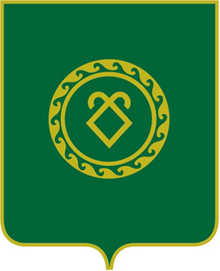               АДМИНИСТРАЦИЯСЕЛЬСКОГО ПОСЕЛЕНИЯМУТАБАШЕВСКИЙ СЕЛЬСОВЕТМУНИЦИПАЛЬНОГО РАЙОНААСКИНСКИЙ РАЙОНРЕСПУБЛИКИ  БАШКОРТОСТАН